8 Minute RoutineSquat / Raisers StrengthThe 1st part of the 8 minute routine is a very important for general leg strengthening. It targets hip stability and the core, also important for knee tracking issues. Make sure the knee cap (patella) tracks in line with the 2nd toe of the foot.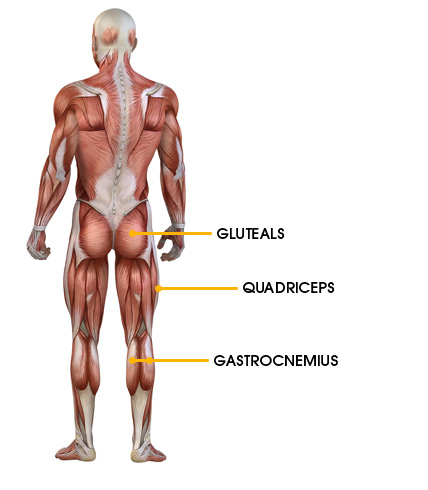 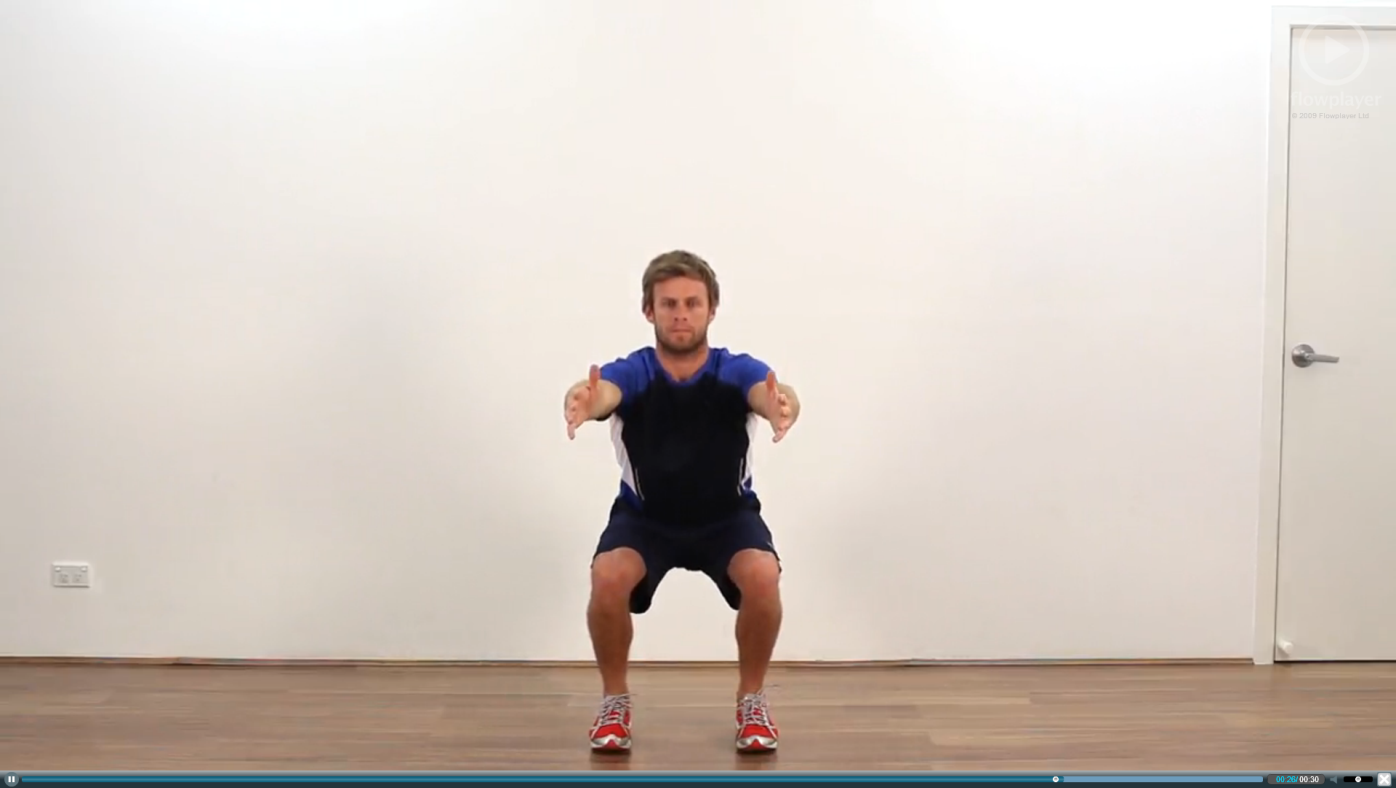 Push upsThe 2nd part of the 8 minute routine is an important exercise for upper strength. It targets the core as well as the shoulders and arms.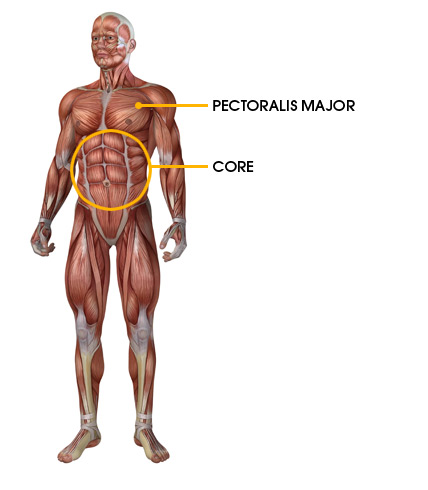 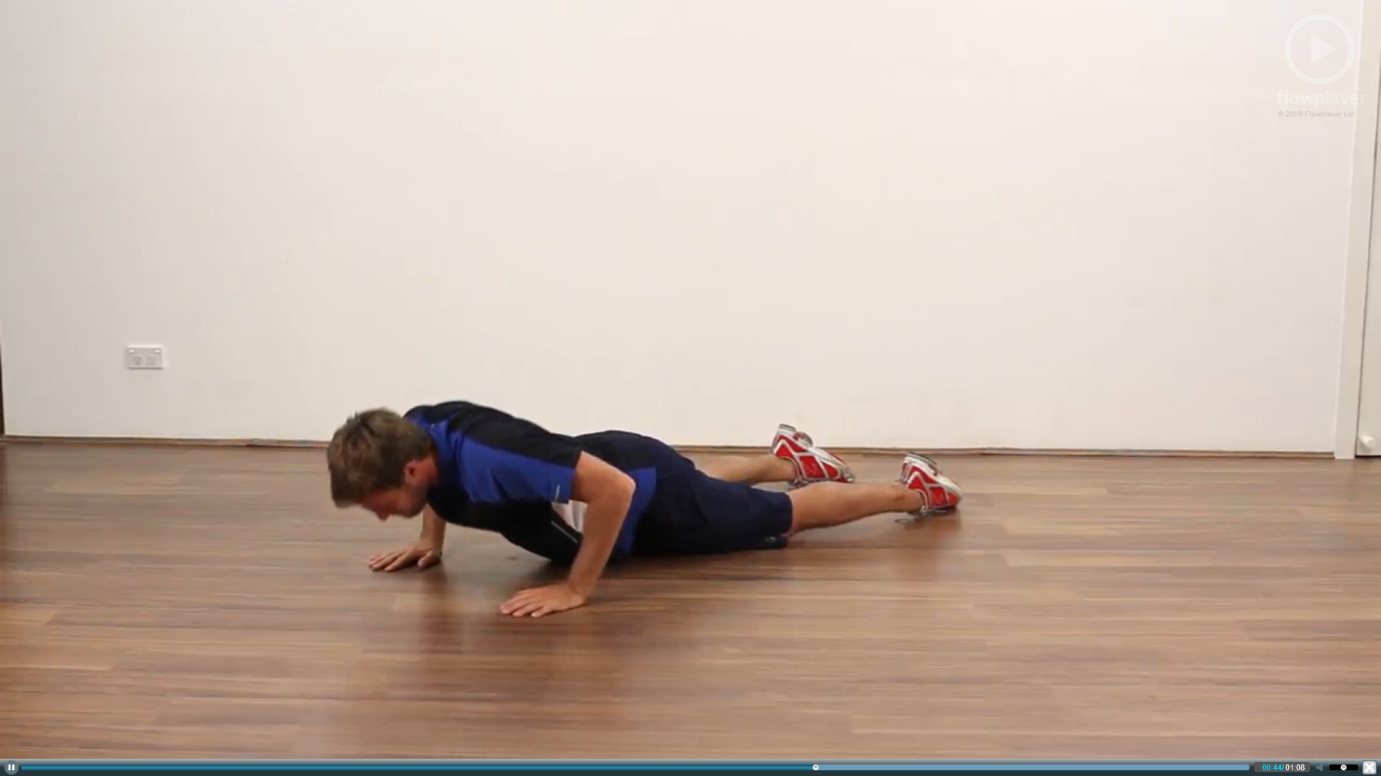 Bridge ProgressionsThe 3rd part of the 8 minute routine is a great strengthening exercise on the gluteal and hamstring groups and gets them working together. An area of the body that is often weak.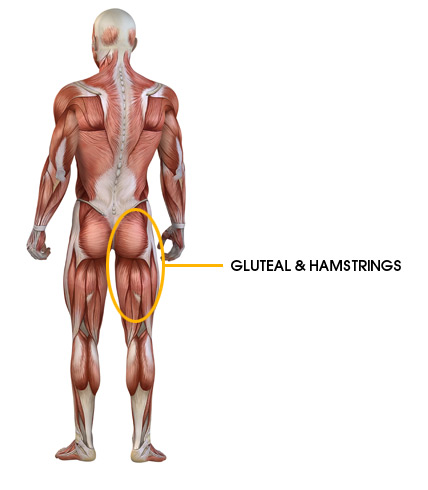 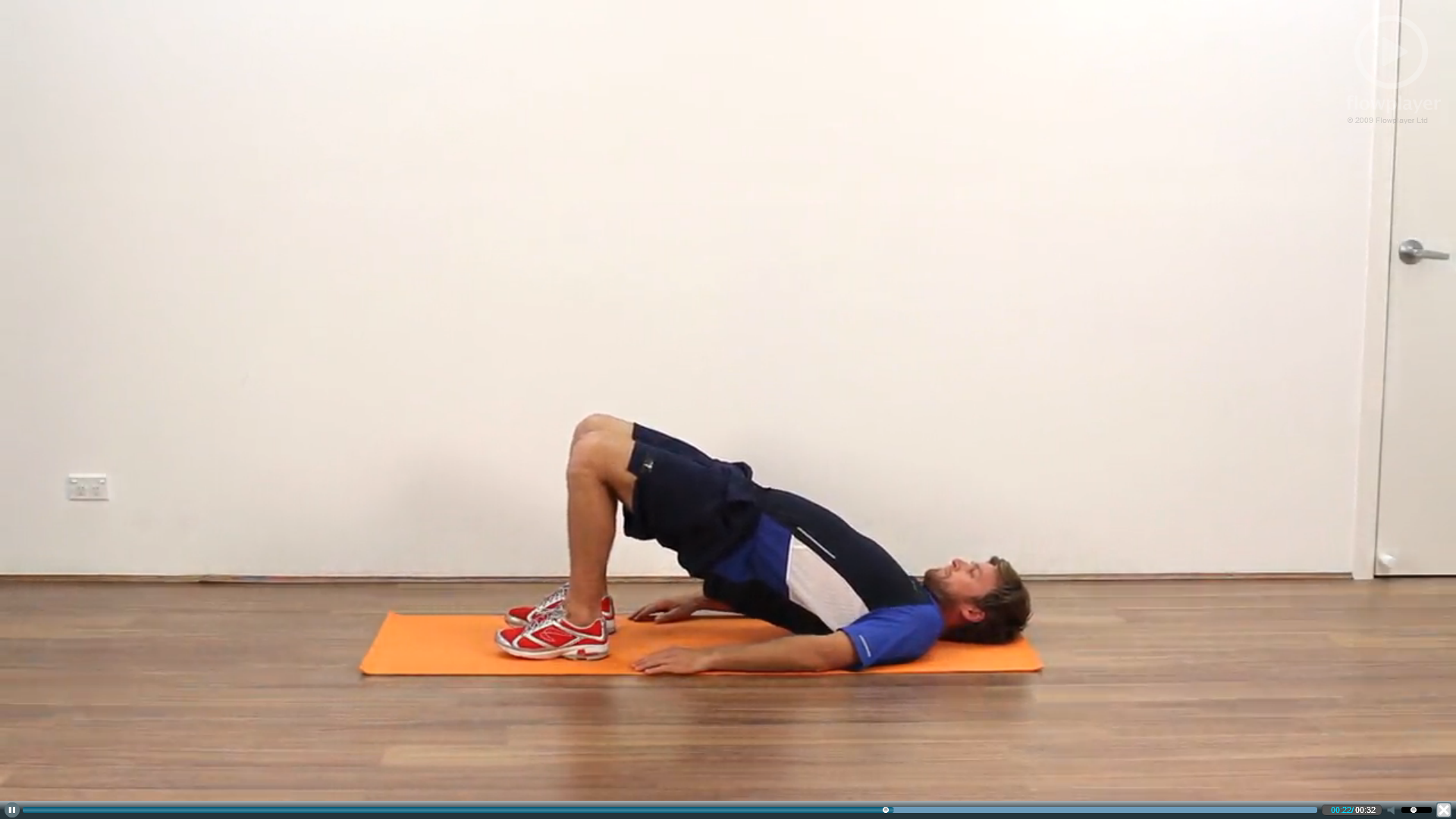 4.   Side BridgeThe 4th part of the 8 minute routine is a very important exercise to strengthen the abdominals, shoulders and the spinal support muscles.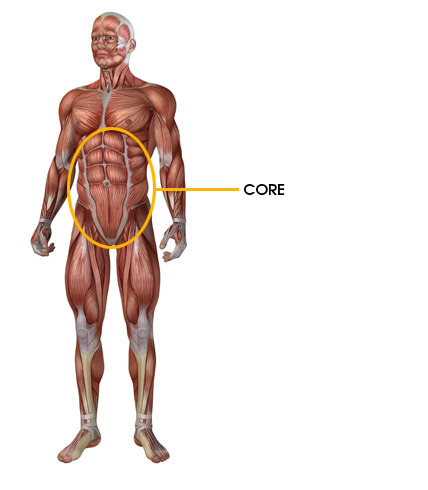 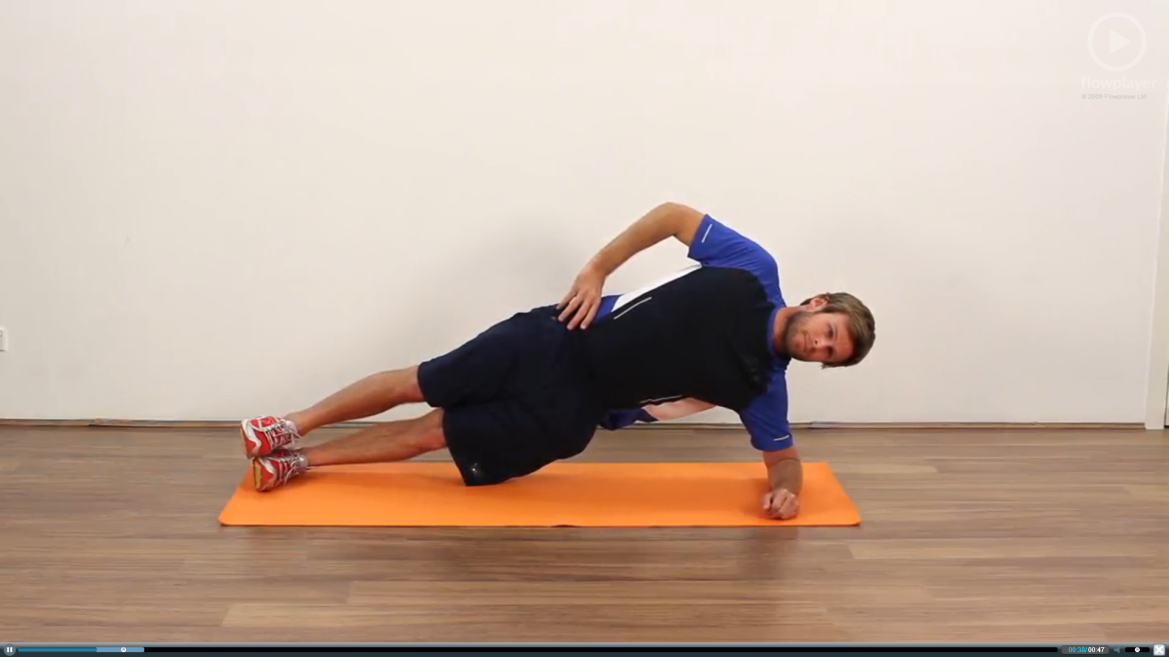 Cat StretchThe 5th part of the 8 minute routine mobilises the whole spine.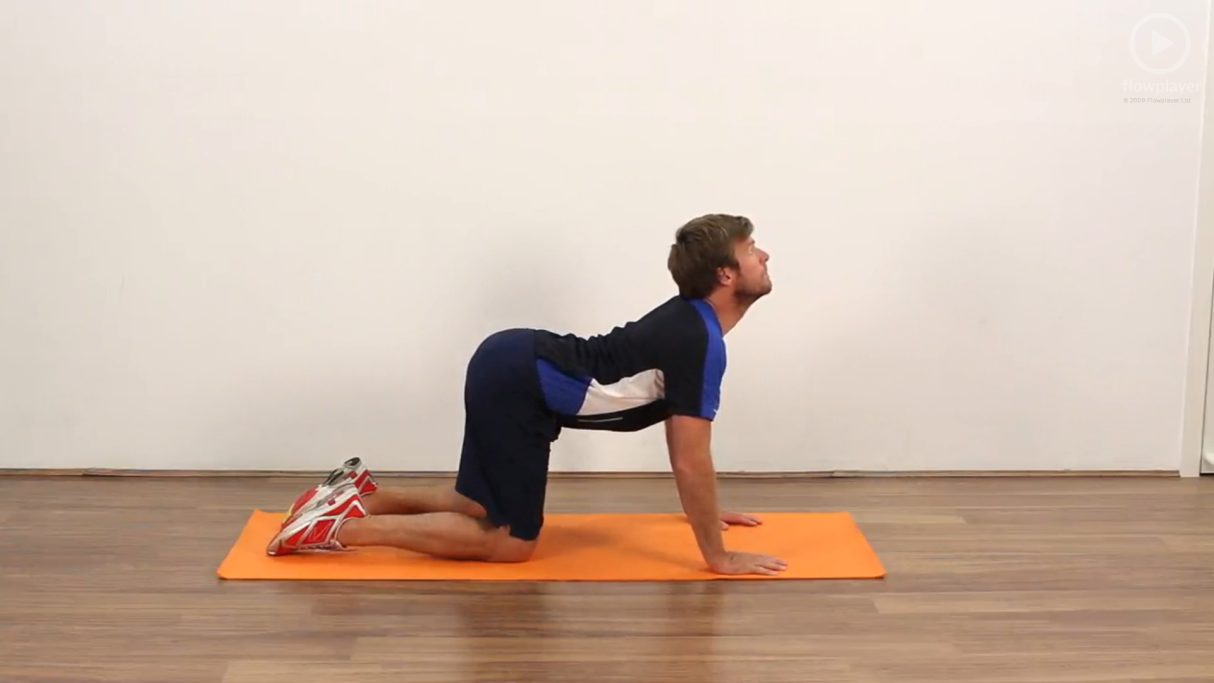 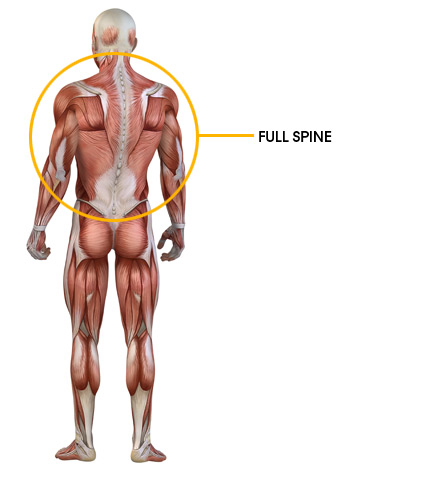 Gluteal StretchThe 6th part of the 8 minute routine stretches the gluteal muscle group which is often tight.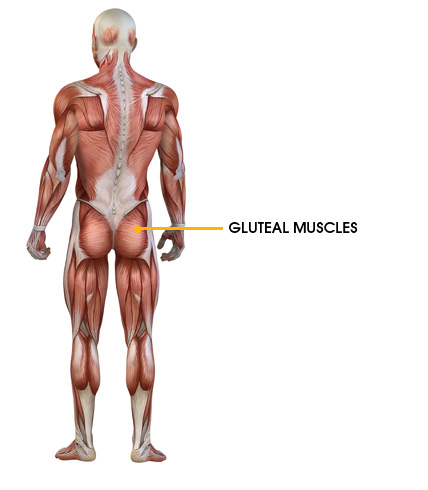 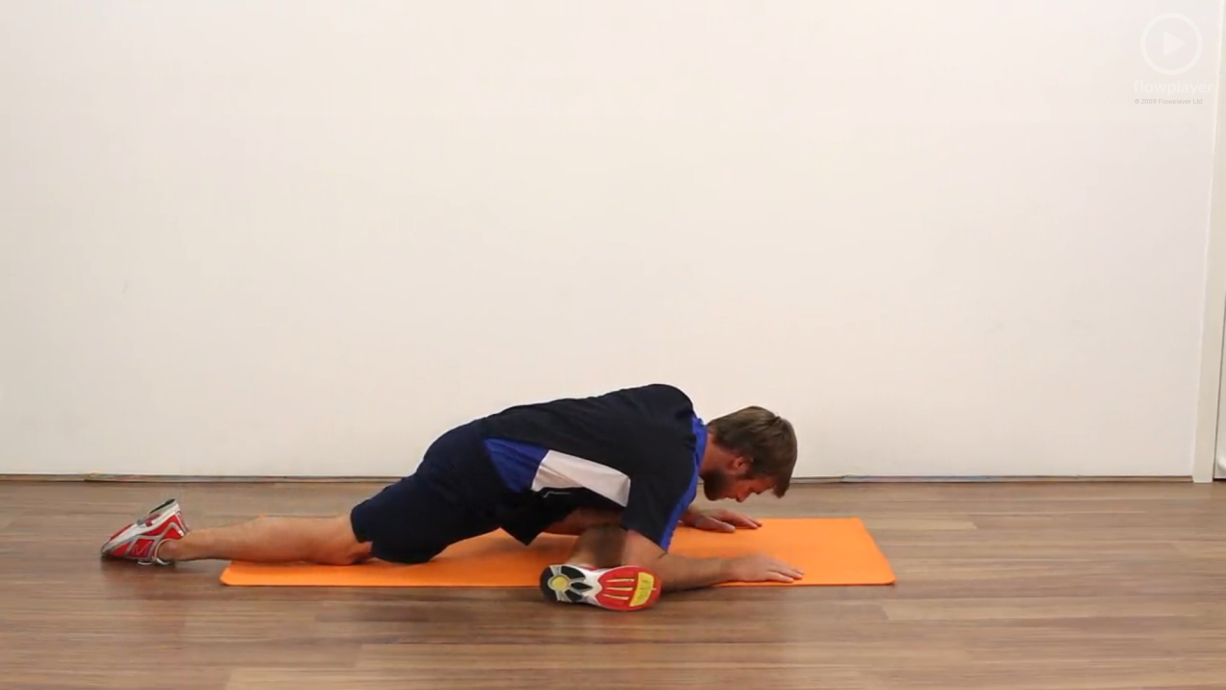 BruggerThe 7th part of the 8 minute routine is probably the most important exercise to help good posture and maintain a correct spinal position.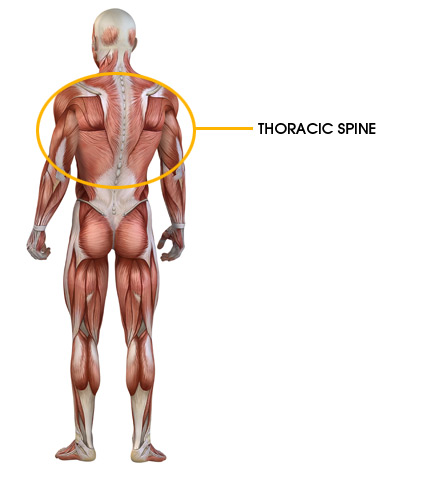 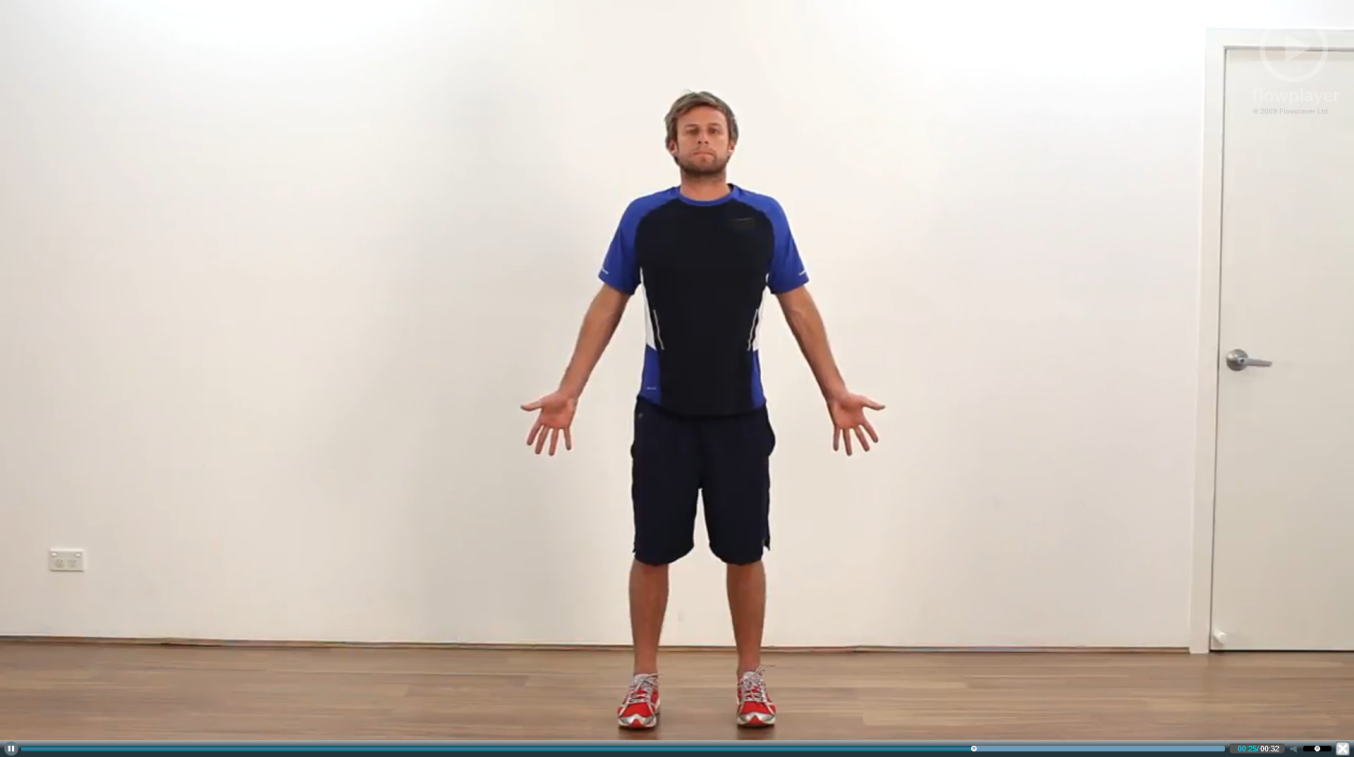 PsoasThe final part of the 8 minute routine stretches the psoas muscle which is the main muscle of the hip flexor group. It will help with a longer stride length by increasing hip mobility.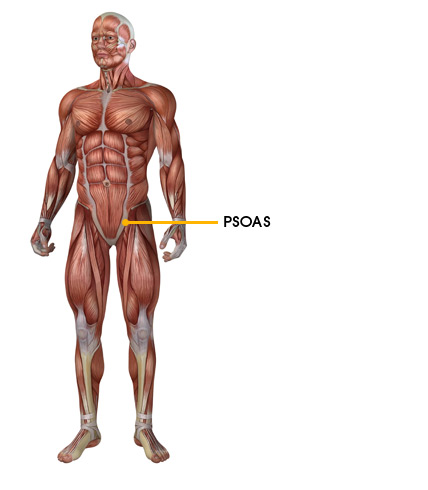 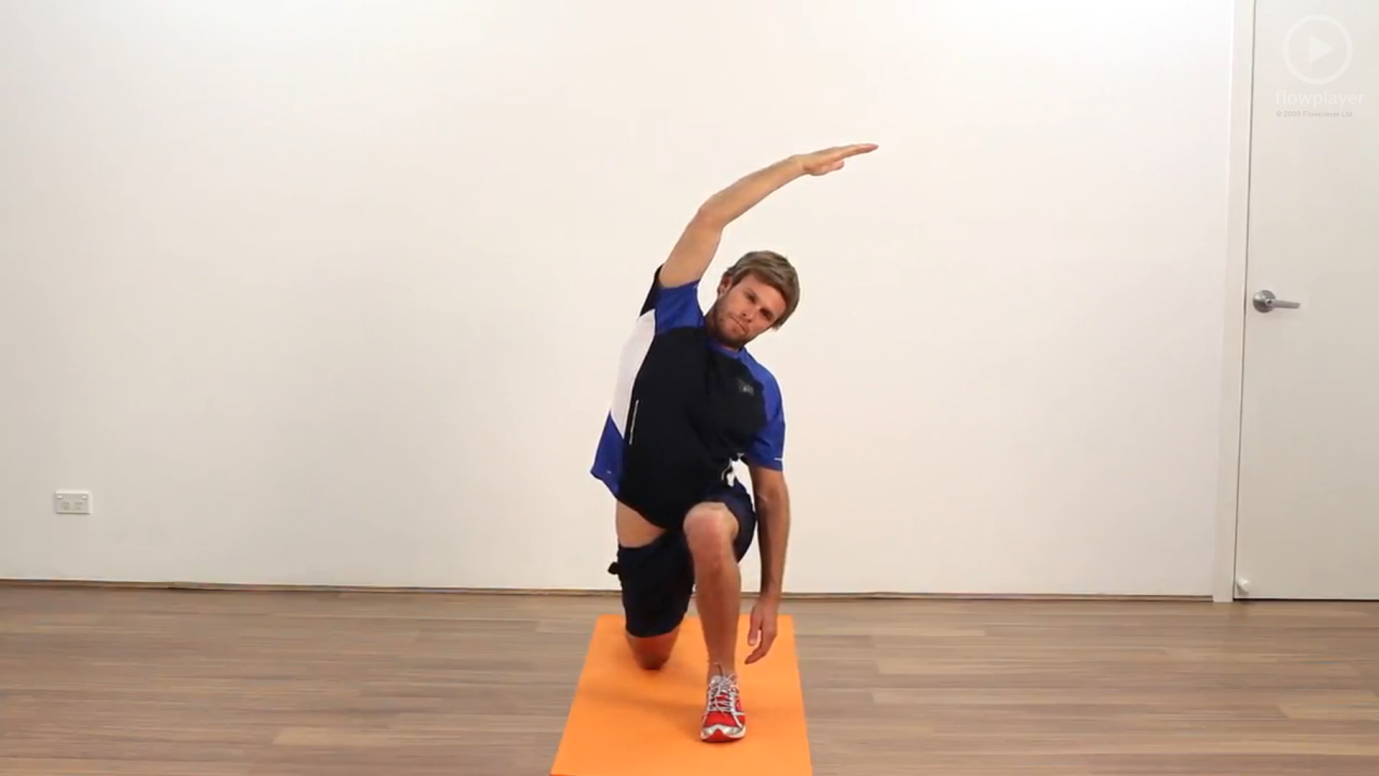 